* Ege Maden İhracatçıları Birliği (EMİB) üyelerine %50, Üniversite öğrencilerine ise %40 indirim uygulanır. Banka Hesap BilgileriBanka: Vakıflar Bankası Afyonkarahisar Merkez Şubesi
IBAN: TR93 0001 5001 5800 7313 3687 52Hesap Adı: “KOCATEPE ÜNİVERSİTESİ DÖNER SERMAYEİŞLETME MÜD.”Açıklama: DAL Analiz Bedeli (Gerekli ise ocak ruhsat numarası) 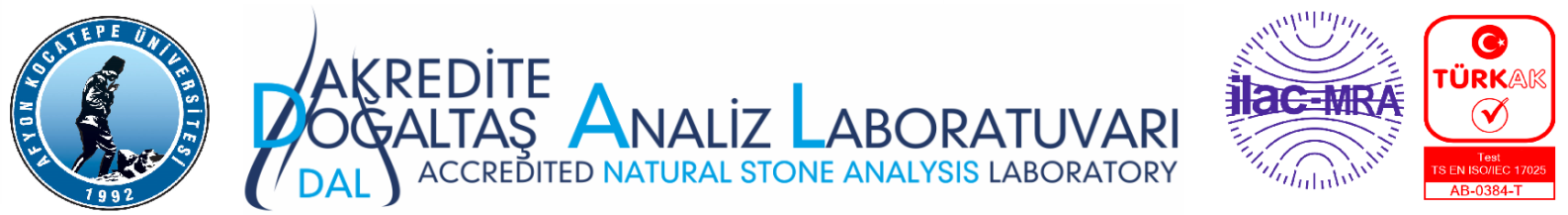 Revizyon No13Revizyon No13Revizyon Tarihi11.01.2024Revizyon Tarihi11.01.2024Revizyon Tarihi11.01.2024Revizyon Tarihi11.01.2024Revizyon Tarihi11.01.2024Revizyon Tarihi11.01.2024Yayın Tarihi20.04.2009Yayın Tarihi20.04.2009Yayın Tarihi20.04.2009Yayın Tarihi20.04.2009Sayfa No01/01Sayfa No01/01Sayfa No01/01Sayfa No01/01DAL KYF 404-1 DOĞALTAŞ ANALİZ TALEP FORMU                 DAL KYF 404-1 DOĞALTAŞ ANALİZ TALEP FORMU                 DAL KYF 404-1 DOĞALTAŞ ANALİZ TALEP FORMU                 DAL KYF 404-1 DOĞALTAŞ ANALİZ TALEP FORMU                 DAL KYF 404-1 DOĞALTAŞ ANALİZ TALEP FORMU                 DAL KYF 404-1 DOĞALTAŞ ANALİZ TALEP FORMU                 DAL KYF 404-1 DOĞALTAŞ ANALİZ TALEP FORMU                 DAL KYF 404-1 DOĞALTAŞ ANALİZ TALEP FORMU                 DAL KYF 404-1 DOĞALTAŞ ANALİZ TALEP FORMU                 DAL KYF 404-1 DOĞALTAŞ ANALİZ TALEP FORMU                 DAL KYF 404-1 DOĞALTAŞ ANALİZ TALEP FORMU                 DAL KYF 404-1 DOĞALTAŞ ANALİZ TALEP FORMU                 DAL KYF 404-1 DOĞALTAŞ ANALİZ TALEP FORMU                 DAL KYF 404-1 DOĞALTAŞ ANALİZ TALEP FORMU                 DAL KYF 404-1 DOĞALTAŞ ANALİZ TALEP FORMU                 DAL KYF 404-1 DOĞALTAŞ ANALİZ TALEP FORMU                 Adı Soyadı: Adı Soyadı: Adı Soyadı: Adı Soyadı: Şirket Adı: Şirket Adı: Şirket Adı: Şirket Adı: Şirket Adı: Şirket Adı: Telefon:E-mail: Telefon:E-mail: Telefon:E-mail: Telefon:E-mail: Telefon:E-mail: Telefon:E-mail: Fatura Adresi: Vergi Dairesi / No:Fatura Adresi: Vergi Dairesi / No:Fatura Adresi: Vergi Dairesi / No:Fatura Adresi: Vergi Dairesi / No:  NUMUNENİN TANIMITicari adı: Ruhsat Numarası:   NUMUNENİN TANIMITicari adı: Ruhsat Numarası:   NUMUNENİN TANIMITicari adı: Ruhsat Numarası:   NUMUNENİN TANIMITicari adı: Ruhsat Numarası:   NUMUNENİN TANIMITicari adı: Ruhsat Numarası:   NUMUNENİN TANIMITicari adı: Ruhsat Numarası: İmza: Tarih:(Altta beyan edilen şartları kabul ediyorum)İmza: Tarih:(Altta beyan edilen şartları kabul ediyorum)İmza: Tarih:(Altta beyan edilen şartları kabul ediyorum)İmza: Tarih:(Altta beyan edilen şartları kabul ediyorum)İmza: Tarih:(Altta beyan edilen şartları kabul ediyorum)İmza: Tarih:(Altta beyan edilen şartları kabul ediyorum)TEST/ANALİZTEST/ANALİZTEST/ANALİZTEST/ANALİZTEST/ANALİZTEST/ANALİZTEST/ANALİZTEST/ANALİZTEST/ANALİZTEST/ANALİZTEST/ANALİZTEST/ANALİZTEST/ANALİZTEST/ANALİZTEST/ANALİZTEST/ANALİZAdıAdıAdıAdıNumune  Numune  Numune  Numune  Numune  StandardıStandardıStandardıStandardıÜcreti KDV Hariç (TL)Ücreti KDV Hariç (TL)Süresi (Gün)AdıAdıAdıAdıBoyutu (mm)Boyutu (mm)Boyutu (mm)Boyutu (mm)AdediStandardıStandardıStandardıStandardıÜcreti KDV Hariç (TL)Ücreti KDV Hariç (TL)Süresi (Gün)Petrografik tanımlamaPetrografik tanımlamaPetrografik tanımlamaPetrografik tanımlama200x200x20 (Bir yüzeyi cilalı olmalı)200x200x20 (Bir yüzeyi cilalı olmalı)200x200x20 (Bir yüzeyi cilalı olmalı)200x200x20 (Bir yüzeyi cilalı olmalı)6TS EN 12407TS EN 12407TS EN 12407TS EN 12407194519457İsimlendirme Kriterleri(Ruhsat örneği gereklidir)İsimlendirme Kriterleri(Ruhsat örneği gereklidir)İsimlendirme Kriterleri(Ruhsat örneği gereklidir)İsimlendirme Kriterleri(Ruhsat örneği gereklidir)-----TS EN 12440TS EN 12440TS EN 12440TS EN 12440133013307RaporlamaRaporlamaRaporlamaRaporlama305305+2RAPORDA İLAVE TALEPLER       Yorum           Ölçüm Belirsizliği             Uygunluk BeyanıRAPORDA İLAVE TALEPLER       Yorum           Ölçüm Belirsizliği             Uygunluk BeyanıRAPORDA İLAVE TALEPLER       Yorum           Ölçüm Belirsizliği             Uygunluk BeyanıRAPORDA İLAVE TALEPLER       Yorum           Ölçüm Belirsizliği             Uygunluk BeyanıRAPORDA İLAVE TALEPLER       Yorum           Ölçüm Belirsizliği             Uygunluk BeyanıRAPORDA İLAVE TALEPLER       Yorum           Ölçüm Belirsizliği             Uygunluk BeyanıNUMUNE TESLİM ŞEKLİ       Kargo               Posta               EldenNUMUNE TESLİM ŞEKLİ       Kargo               Posta               EldenNUMUNE TESLİM ŞEKLİ       Kargo               Posta               EldenNUMUNE TESLİM ŞEKLİ       Kargo               Posta               EldenNUMUNE TESLİM ŞEKLİ       Kargo               Posta               EldenNUMUNE TESLİM ŞEKLİ       Kargo               Posta               EldenNUMUNE TESLİM ŞEKLİ       Kargo               Posta               EldenNUMUNE TESLİM ŞEKLİ       Kargo               Posta               EldenNUMUNE TESLİM ŞEKLİ       Kargo               Posta               EldenNUMUNE TESLİM ŞEKLİ       Kargo               Posta               EldenTalep NoTalep Kabul TarihiTalep Kabul TarihiTest/Analiz Başlama TarihiTest/Analiz Başlama TarihiTest/Analiz Başlama TarihiTest/Analiz Başlama TarihiTahmini Bitiş TarihiTahmini Bitiş TarihiTest/Analiz Talebini Kabul Eden (Laboratuvar Sorumlusu)Test/Analiz Talebini Kabul Eden (Laboratuvar Sorumlusu)Test/Analiz Talebini Kabul Eden (Laboratuvar Sorumlusu)Test/Analiz Talebini Kabul Eden (Laboratuvar Sorumlusu)Test/Analiz Talebini Kabul Eden (Laboratuvar Sorumlusu)Test/Analiz Talebini Kabul Eden (Laboratuvar Sorumlusu)Test/Analiz Talebini Kabul Eden (Laboratuvar Sorumlusu)(Ad-Soyad)      (İmza)(Ad-Soyad)      (İmza)(Ad-Soyad)      (İmza)(Ad-Soyad)      (İmza)(Ad-Soyad)      (İmza)(Ad-Soyad)      (İmza)(Ad-Soyad)      (İmza)Açıklama: Açıklama: Açıklama: Açıklama: Açıklama: Açıklama: Açıklama: Açıklama: Açıklama: Açıklama: Açıklama: Açıklama: Açıklama: Açıklama: Açıklama: Açıklama: Numuneyi Teslim AlanAd Soyad: Tarih:                                        İmza:Numuneyi Teslim AlanAd Soyad: Tarih:                                        İmza:Numuneyi Teslim AlanAd Soyad: Tarih:                                        İmza:Numuneyi Teslim AlanAd Soyad: Tarih:                                        İmza:Numuneyi Teslim AlanAd Soyad: Tarih:                                        İmza:Normal FiyatNormal Fiyat* EMİB Üye  * EMİB Üye  * EMİB Üye  * Öğrenci* ÖğrenciNumuneyi Teslim AlanAd Soyad: Tarih:                                        İmza:Numuneyi Teslim AlanAd Soyad: Tarih:                                        İmza:Numuneyi Teslim AlanAd Soyad: Tarih:                                        İmza:Numuneyi Teslim AlanAd Soyad: Tarih:                                        İmza:Numuneyi Teslim AlanAd Soyad: Tarih:                                        İmza:Normal FiyatNormal Fiyatİskonto %50İskonto %50İskonto %50İskonto %40İskonto %40Numuneyi Teslim AlanAd Soyad: Tarih:                                        İmza:Numuneyi Teslim AlanAd Soyad: Tarih:                                        İmza:Numuneyi Teslim AlanAd Soyad: Tarih:                                        İmza:Numuneyi Teslim AlanAd Soyad: Tarih:                                        İmza:Numuneyi Teslim AlanAd Soyad: Tarih:                                        İmza:Toplam Ücret (TL)Toplam Ücret (TL)Toplam Ücret (TL)Toplam Ücret (TL)3.580,003.580,001.790,001.790,001.790,002.148,002.148,00Numuneyi Teslim AlanAd Soyad: Tarih:                                        İmza:Numuneyi Teslim AlanAd Soyad: Tarih:                                        İmza:Numuneyi Teslim AlanAd Soyad: Tarih:                                        İmza:Numuneyi Teslim AlanAd Soyad: Tarih:                                        İmza:Numuneyi Teslim AlanAd Soyad: Tarih:                                        İmza:KDV (%20)                                    KDV (%20)                                    KDV (%20)                                    KDV (%20)                                    716,00716,00358,00358,00358,00429,60429,60Numuneyi Teslim AlanAd Soyad: Tarih:                                        İmza:Numuneyi Teslim AlanAd Soyad: Tarih:                                        İmza:Numuneyi Teslim AlanAd Soyad: Tarih:                                        İmza:Numuneyi Teslim AlanAd Soyad: Tarih:                                        İmza:Numuneyi Teslim AlanAd Soyad: Tarih:                                        İmza:Genel Toplam Ücret (TL)Genel Toplam Ücret (TL)Genel Toplam Ücret (TL)Genel Toplam Ücret (TL)4.296,004.296,002.148,002.148,002.148,002.577,602.577,60